Einwilligungserklärung zur Datenverarbeitung (EU-DSGVO Artikel 7)Verarbeitete Daten:Im Umfang unserer Tätigkeiten werden folgende personenbezogene Daten von Ihnen bei uns gespeichert und verarbeitet: 	Kontaktdaten (Angaben der Beitrittserklärung) 	SEPA-Lastschriftdaten 	SEPA-LastschriftmandatZwecke der Verarbeitung: 	Kontaktaufnahme 	Einzug von Mitgliedsbeiträgen 	Verwaltung von Spenden und Erstellung von SpendenbescheinigungenDauer der Verarbeitung / Speicherung:Solange die Daten für die Zwecke benötigt werdenBis zum Widerspruch oder Einschränkung nach Ihrem WunschGesetzliche Aufbewahrungsfrist von bis zu 10 JahrenVerantwortlicher für die Datenverarbeitung:Förderverein zur Unterstützung der Komplementärmedizin für onkologische Patienten e.V.Anschrift:	Karl-Lott-Str. 50, 97297 WaldbüttelbrunnTel.: 		0931 40 70 457Mobil:                 0171 4984346Mail: 		foerderverein.koi@gmail.comSchriftführerin:    Silvia MichalikWeitergabe der Daten an Dritte: 	Nein, Ihre Daten werden nicht an Dritte weitergegeben 	Ja, Ihre Daten werden ggf. an Dritte weitergeben, diese sind:SteuerberaterFinanzdienstleister (Bank)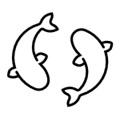 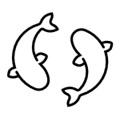 Datenübermittlung in Drittländer oder an internationale Organisationen: 	Nein 	Ja, Ihre Daten werden an folgende Organisationen ggf. weitergegeben:Ihre Rechte:Sie haben das Recht, eine Auskunft über Ihre Daten bei uns anzufragen (Art. 15 DSGVO)Sie haben das Recht, sich bei der zuständigen Aufsichtsbehörde zu beschweren (Art 15 DSGVO)Sie haben das Recht auf Berichtigung Ihrer Daten (Art. 16 DSGVO)Sie haben das Recht auf Löschung Ihrer Daten bei uns (Art. 17 DSGVO)Sie haben das Recht, die Verarbeitung Ihrer Daten bei uns einzuschränken (Art. 18 DSGVO)Sie haben das Recht, die vorliegende Einwilligung jederzeit zu widerrufen (Art. 21 DSGVO)Einwilligung:Ja, ich bin damit einverstanden, dass meine zuvor genannten Daten zu den genannten Zwecken verwendet werden. Mir ist dabei klar, dass diese Einwilligungen freiwillig und jederzeit widerruflich sind. Der Widerruf kann wie folgt erfolgen:Per Mail: foerderverein.koi@gmail.com postalisch an:Beate BeyrichFörderverein zur Unterstützung der Komplementärmedizin für onkologische Patienten e.V.Friedenstraße 6, 97209 Veitshöchheim____________________________________________________________________Ort, Datum, Name, UnterschriftFörderverein zur Unterstützung der Komplementärmedizinfür onkologische Patienten e.V. Förderverein zur Unterstützung der Komplementärmedizinfür onkologische Patienten e.V.